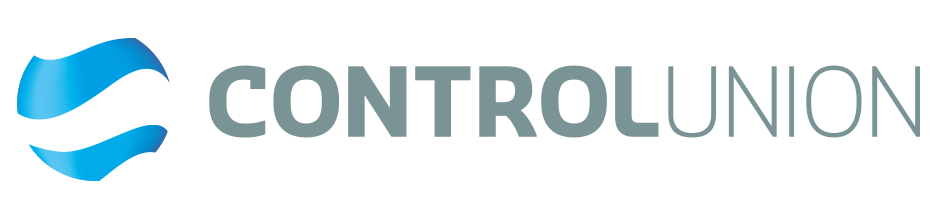 Formularz zgłoszeniowy FSC® Chain of Custody (CoC)Proszę o wypełnienie, a następnie, jeśli to możliwe, odesłanie w wersji elektronicznejJa, niżej podpisany, deklaruję wypełnienie tego formularza zgłoszeniowego zgodnie z sytuacją rzeczywistą.Wypełniony formularz proszę przesłać na adres e-mail: polska@controlunion.com Na podstawie powyższych informacji Control Union Certifications przygotuje dla Państwa niezobowiązującą ofertę.  DANE KONTAKTOWEDANE KONTAKTOWEPEŁNA NAZWA FIRMY ADRES FIRMY:(ulica, kod pocztowy, miejscowość, województwo)PRAWNY PRZEDSTAWICIEL FIRMY:OSOBA KONTAKTOWA:(proszę wypełnić, jeśli jest inna niż prawny przedstawiciel firmy)TELEFON/FAX:ADRES E-MAIL:	STRONA WWW:NIP:Krótki opis działalności firmy:DANE WNIOSKODAWCY I ZAKRES CERTYFIKACJIDANE WNIOSKODAWCY I ZAKRES CERTYFIKACJIDANE WNIOSKODAWCY I ZAKRES CERTYFIKACJIDANE WNIOSKODAWCY I ZAKRES CERTYFIKACJIDANE WNIOSKODAWCY I ZAKRES CERTYFIKACJIDANE WNIOSKODAWCY I ZAKRES CERTYFIKACJIDANE WNIOSKODAWCY I ZAKRES CERTYFIKACJIDANE WNIOSKODAWCY I ZAKRES CERTYFIKACJIZgłoszenie po raz pierwszy (firma nie była certyfikowana w żadnym programie leśnym w ostatnich 5 latach)Zgłoszenie po raz pierwszy (firma nie była certyfikowana w żadnym programie leśnym w ostatnich 5 latach)Zgłoszenie po raz pierwszy (firma nie była certyfikowana w żadnym programie leśnym w ostatnich 5 latach)Zgłoszenie po raz pierwszy (firma nie była certyfikowana w żadnym programie leśnym w ostatnich 5 latach) Wskazanie zmian (firma była certyfikowana w programie leśnych w ostatnich 5 latach) Wskazanie zmian (firma była certyfikowana w programie leśnych w ostatnich 5 latach) Wskazanie zmian (firma była certyfikowana w programie leśnych w ostatnich 5 latach) Wskazanie zmian (firma była certyfikowana w programie leśnych w ostatnich 5 latach)Rodzaj certyfikatu (proszę zaznaczyć wszystkie mające zastosowanie opcje)Rodzaj certyfikatu (proszę zaznaczyć wszystkie mające zastosowanie opcje)Rodzaj certyfikatu (proszę zaznaczyć wszystkie mające zastosowanie opcje)Rodzaj certyfikatu (proszę zaznaczyć wszystkie mające zastosowanie opcje)Rodzaj certyfikatu (proszę zaznaczyć wszystkie mające zastosowanie opcje)Rodzaj certyfikatu (proszę zaznaczyć wszystkie mające zastosowanie opcje)Rodzaj certyfikatu (proszę zaznaczyć wszystkie mające zastosowanie opcje)Rodzaj certyfikatu (proszę zaznaczyć wszystkie mające zastosowanie opcje) Certyfikat indywidualny 
      (jeden zakład/biuro) Certyfikat wielozakładowy 
(kilka zakładów/biur) Certyfikat wielozakładowy 
(kilka zakładów/biur) Certyfikat grupowy
(kilka niezależnych firm) Certyfikat grupowy
(kilka niezależnych firm) Certyfikat grupowy
(kilka niezależnych firm) Certyfikat grupowy
(kilka niezależnych firm) Certyfikat indywidualny dla kilku zakładów produkcyjnych 
(wspólne biuro dla kilku zakładów)Jeśli firma była certyfikowana wcześniej, proszę wpisać termin ostatniego audytu:Jeśli firma była certyfikowana wcześniej, proszę wpisać termin ostatniego audytu:Jeśli firma była certyfikowana wcześniej, proszę wpisać termin ostatniego audytu:Jeśli firma była certyfikowana wcześniej, proszę wpisać termin ostatniego audytu:Jeśli firma była certyfikowana wcześniej, proszę wpisać termin ostatniego audytu:Jeśli firma była certyfikowana wcześniej, proszę wpisać termin ostatniego audytu:Jeśli firma była certyfikowana wcześniej, proszę wpisać termin ostatniego audytu:Jeśli firma była certyfikowana wcześniej, proszę wpisać termin ostatniego audytu:Opis działalności, który dotyczy firmy (proszę zaznaczyć wszystkie mające zastosowanie opcje):Opis działalności, który dotyczy firmy (proszę zaznaczyć wszystkie mające zastosowanie opcje):Opis działalności, który dotyczy firmy (proszę zaznaczyć wszystkie mające zastosowanie opcje):Opis działalności, który dotyczy firmy (proszę zaznaczyć wszystkie mające zastosowanie opcje):Opis działalności, który dotyczy firmy (proszę zaznaczyć wszystkie mające zastosowanie opcje):Opis działalności, który dotyczy firmy (proszę zaznaczyć wszystkie mające zastosowanie opcje):Opis działalności, który dotyczy firmy (proszę zaznaczyć wszystkie mające zastosowanie opcje):Opis działalności, który dotyczy firmy (proszę zaznaczyć wszystkie mające zastosowanie opcje):  Obróbka pierwotna (tartak, materiał wejściowy – drewno okrągłe, kłody)  Obróbka pierwotna (tartak, materiał wejściowy – drewno okrągłe, kłody) Obróbka wtórna (produkcja, przetwarzanie surowca) Obróbka wtórna (produkcja, przetwarzanie surowca) Obróbka wtórna (produkcja, przetwarzanie surowca) Obróbka wtórna (produkcja, przetwarzanie surowca) Pozyskanie drewna z lasu (ścinka w lesie) Pozyskanie drewna z lasu (ścinka w lesie)Zbiór leśnych produktów niedrzewnych (owoce runa leśnego)Zbiór leśnych produktów niedrzewnych (owoce runa leśnego)Firma handlowa: z fizycznym posiadaniem produktu/surowca bez fizycznego posiadania produktu/surowcaFirma handlowa: z fizycznym posiadaniem produktu/surowca bez fizycznego posiadania produktu/surowcaFirma handlowa: z fizycznym posiadaniem produktu/surowca bez fizycznego posiadania produktu/surowcaFirma handlowa: z fizycznym posiadaniem produktu/surowca bez fizycznego posiadania produktu/surowca Druk i usługi powiązane Druk i usługi powiązaneCzy proszą Państwo o transfer aktualnego certyfikatu FSC CoC?TAK             NIECzy proszą Państwo o transfer aktualnego certyfikatu FSC CoC?TAK             NIECzy proszą Państwo o transfer aktualnego certyfikatu FSC CoC?TAK             NIECzy proszą Państwo o transfer aktualnego certyfikatu FSC CoC?TAK             NIECzy proszą Państwo o transfer aktualnego certyfikatu FSC CoC?TAK             NIENumer certyfikatu FSC: Numer certyfikatu FSC: Numer certyfikatu FSC: Czy proszą Państwo o transfer aktualnego certyfikatu FSC CoC?TAK             NIECzy proszą Państwo o transfer aktualnego certyfikatu FSC CoC?TAK             NIECzy proszą Państwo o transfer aktualnego certyfikatu FSC CoC?TAK             NIECzy proszą Państwo o transfer aktualnego certyfikatu FSC CoC?TAK             NIECzy proszą Państwo o transfer aktualnego certyfikatu FSC CoC?TAK             NIEPowód zmiany jednostki certyfikującej:Powód zmiany jednostki certyfikującej:Powód zmiany jednostki certyfikującej:Poniżej proszę opisać wszystkie lokalizacje, które mają być objęte certyfikacją. Proszę podać ich adresy, rodzaj działalności (patrz kategorie powyżej), liczbę pracowników oraz klasę AAF (patrz tabela poniżej). Dla certyfikacji grupowej lub wielozakładowej proszę opisać wszystkie jednostki przetwórcze wraz z jednostką centralną. W przypadku zmian, proszę wymienić wszystkie jednostki, a następnie wskazać te, które podlegają zmianom, dodaniu lub wycofaniu. Poniżej proszę opisać wszystkie lokalizacje, które mają być objęte certyfikacją. Proszę podać ich adresy, rodzaj działalności (patrz kategorie powyżej), liczbę pracowników oraz klasę AAF (patrz tabela poniżej). Dla certyfikacji grupowej lub wielozakładowej proszę opisać wszystkie jednostki przetwórcze wraz z jednostką centralną. W przypadku zmian, proszę wymienić wszystkie jednostki, a następnie wskazać te, które podlegają zmianom, dodaniu lub wycofaniu. Poniżej proszę opisać wszystkie lokalizacje, które mają być objęte certyfikacją. Proszę podać ich adresy, rodzaj działalności (patrz kategorie powyżej), liczbę pracowników oraz klasę AAF (patrz tabela poniżej). Dla certyfikacji grupowej lub wielozakładowej proszę opisać wszystkie jednostki przetwórcze wraz z jednostką centralną. W przypadku zmian, proszę wymienić wszystkie jednostki, a następnie wskazać te, które podlegają zmianom, dodaniu lub wycofaniu. Poniżej proszę opisać wszystkie lokalizacje, które mają być objęte certyfikacją. Proszę podać ich adresy, rodzaj działalności (patrz kategorie powyżej), liczbę pracowników oraz klasę AAF (patrz tabela poniżej). Dla certyfikacji grupowej lub wielozakładowej proszę opisać wszystkie jednostki przetwórcze wraz z jednostką centralną. W przypadku zmian, proszę wymienić wszystkie jednostki, a następnie wskazać te, które podlegają zmianom, dodaniu lub wycofaniu. Poniżej proszę opisać wszystkie lokalizacje, które mają być objęte certyfikacją. Proszę podać ich adresy, rodzaj działalności (patrz kategorie powyżej), liczbę pracowników oraz klasę AAF (patrz tabela poniżej). Dla certyfikacji grupowej lub wielozakładowej proszę opisać wszystkie jednostki przetwórcze wraz z jednostką centralną. W przypadku zmian, proszę wymienić wszystkie jednostki, a następnie wskazać te, które podlegają zmianom, dodaniu lub wycofaniu. Zakład/Nazwa oddziałuLokalizacja (adres)(w tym kraj i dane osoby kontaktowej)Typ operacji/Rodzaj działalności gospodarczej (patrz powyżej)Ilość pracowników Zmiana, dodanie,  wycofanie(jeśli dotyczy)[Proszę rozszerzyć tabelę, jeśli to konieczne][Proszę rozszerzyć tabelę, jeśli to konieczne][Proszę rozszerzyć tabelę, jeśli to konieczne][Proszę rozszerzyć tabelę, jeśli to konieczne][Proszę rozszerzyć tabelę, jeśli to konieczne]PLANOWANY ZAKRES CERTYFIKATUPLANOWANY ZAKRES CERTYFIKATUSUROWCEProszę wskazać surowce, które planują Państwo używać na potrzeby certyfikowanej produkcjiSurowiec od certyfikowanych dostawców:
 z kategorią FSC (kupno u certyfikowanych dostawców z oświadczeniem FSC) z kategorią FSC CW (kupno u certyfikowanych dostawców z oświadczeniem FSC Controlled Wood i kodem CW)SUROWCEProszę wskazać surowce, które planują Państwo używać na potrzeby certyfikowanej produkcjiSurowiec niecertyfikowany:materiał kontrolowany (surowiec niecertyfikowany, konieczne sporządzenie Analizy Ryzyka w zgodzie ze standardem FSC-STD-40-005) surowiec z odzysku (materiał niecertyfikowany, przed/po-użytkowy, który musi spełnić wymogi standardu FSC-STD-40-007)PRODUKTYProszę wskazać produkty, które planują Państwo objąć zakresem certyfikatu FSCPodwykonawstwoCzy planują Państwo zlecać usługi podwykonawcze w ramach certyfikowanej produkcji? (jeśli tak, proszę wpisać poniżej adres firmy oraz informację, czy posiada certyfikat FSC).TAK                                                            NIE PodwykonawstwoCzy planują Państwo zlecać usługi podwykonawcze w ramach certyfikowanej produkcji? (jeśli tak, proszę wpisać poniżej adres firmy oraz informację, czy posiada certyfikat FSC).TAK                                                            NIE ROCZNY PRZYCHÓD FIRMY	ROCZNY PRZYCHÓD FIRMY	ROCZNY PRZYCHÓD FIRMY	ROCZNY PRZYCHÓD FIRMY	Poniższa informacja jest niezbędna, by wyliczyć wartość opłaty AAF (FSC Annual Administration Fee), która jest uzależniona od rocznego przychodu firmy (rozliczając zakończony rok). Opłata ta jest obowiązkowa dla wszystkich posiadaczy certyfikatów. W przypadku certyfikatów indywidualnych, które obejmują kilka zakładów produkcyjnych należy zsumować przychody i zaznaczyć właściwą klasę.Poniższa informacja jest niezbędna, by wyliczyć wartość opłaty AAF (FSC Annual Administration Fee), która jest uzależniona od rocznego przychodu firmy (rozliczając zakończony rok). Opłata ta jest obowiązkowa dla wszystkich posiadaczy certyfikatów. W przypadku certyfikatów indywidualnych, które obejmują kilka zakładów produkcyjnych należy zsumować przychody i zaznaczyć właściwą klasę.Poniższa informacja jest niezbędna, by wyliczyć wartość opłaty AAF (FSC Annual Administration Fee), która jest uzależniona od rocznego przychodu firmy (rozliczając zakończony rok). Opłata ta jest obowiązkowa dla wszystkich posiadaczy certyfikatów. W przypadku certyfikatów indywidualnych, które obejmują kilka zakładów produkcyjnych należy zsumować przychody i zaznaczyć właściwą klasę.Poniższa informacja jest niezbędna, by wyliczyć wartość opłaty AAF (FSC Annual Administration Fee), która jest uzależniona od rocznego przychodu firmy (rozliczając zakończony rok). Opłata ta jest obowiązkowa dla wszystkich posiadaczy certyfikatów. W przypadku certyfikatów indywidualnych, które obejmują kilka zakładów produkcyjnych należy zsumować przychody i zaznaczyć właściwą klasę.Klasa 1 (Roczny przychód < 200,000 USD)
firma produkcyjna: 77 USD, 
firma handlowa: 31 USDKlasa 6 (Roczny przychód > 100 – 500 Million USD)firma produkcyjna: 4 667 USD, 
firma handlowa: 1 168 USDKlasa 2 (Roczny przychód 200,000 – 1 Milion USD)firma produkcyjna: 316 USD, 
firma handlowa: 119 USDKlasa 7 (Roczny przychód > 500 – 1,000 Million USD)firma produkcyjna: 7 816 USD, 
firma handlowa: 2 334 USDKlasa 3 (Roczny przychód > 1 – 5 Million USD)firma produkcyjna: 620 USD, 
firma handlowa: 235 USDKlasa 8 (Roczny przychód > 1,000 – 2,000 Million USD)firma produkcyjna: 10 966 USD, 
firma handlowa: 4 667 USDKlasa 4 (Roczny przychód > 5 – 25 Million USD)firma produkcyjna: 1 249 USD, 
firma handlowa: 468 USDKlasa 9 (Roczny przychód > 2,000 – 3,000 Million USD)firma produkcyjna: 17 496 USD, 
firma handlowa: 5 833 USDKlasa 5 (Roczny przychód > 25 – 100 Million USD)firma produkcyjna: 2 194 USD, 
firma handlowa: 784 USDKlasa 10 (Roczny przychód > 3,000-5,000 Million USD)firma produkcyjna: 22 550 USD, 
firma handlowa:  7 893 USDKlasa 10+ (Roczny przychód > 5,000 Million USD)firma produkcyjna: 33 834 USD, 
firma handlowa:  11 275 USDUWAGA: Opłata AAF naliczana jest każdego roku na podstawie polityki AAF oraz wysokości klas AAF zgodnie z obowiązującą wersją polityki FSC (FSC-POL-20-005 V2-8 EN), która dostępna jest pod adresem organizacji FSC www.fsc.org.  Podane dane będą weryfikowane podczas audytów. W przypadku płatności opłaty akredytacyjnej AAF w walucie innej a niżeli USD, dodatkowo będzie doliczana opłata w wysokości 4% od jej podstawy zgodnie z polityką FSC-POL-20-005 V2-8 EN.UWAGA: Opłata AAF naliczana jest każdego roku na podstawie polityki AAF oraz wysokości klas AAF zgodnie z obowiązującą wersją polityki FSC (FSC-POL-20-005 V2-8 EN), która dostępna jest pod adresem organizacji FSC www.fsc.org.  Podane dane będą weryfikowane podczas audytów. W przypadku płatności opłaty akredytacyjnej AAF w walucie innej a niżeli USD, dodatkowo będzie doliczana opłata w wysokości 4% od jej podstawy zgodnie z polityką FSC-POL-20-005 V2-8 EN.UWAGA: Opłata AAF naliczana jest każdego roku na podstawie polityki AAF oraz wysokości klas AAF zgodnie z obowiązującą wersją polityki FSC (FSC-POL-20-005 V2-8 EN), która dostępna jest pod adresem organizacji FSC www.fsc.org.  Podane dane będą weryfikowane podczas audytów. W przypadku płatności opłaty akredytacyjnej AAF w walucie innej a niżeli USD, dodatkowo będzie doliczana opłata w wysokości 4% od jej podstawy zgodnie z polityką FSC-POL-20-005 V2-8 EN.UWAGA: Opłata AAF naliczana jest każdego roku na podstawie polityki AAF oraz wysokości klas AAF zgodnie z obowiązującą wersją polityki FSC (FSC-POL-20-005 V2-8 EN), która dostępna jest pod adresem organizacji FSC www.fsc.org.  Podane dane będą weryfikowane podczas audytów. W przypadku płatności opłaty akredytacyjnej AAF w walucie innej a niżeli USD, dodatkowo będzie doliczana opłata w wysokości 4% od jej podstawy zgodnie z polityką FSC-POL-20-005 V2-8 EN.NAZWA FIRMYPRAWNY PRZEDSTAWICIEL FIRMY(osoba widniejąca w KRS/CEIDG)DATA I PODPIS